Конкурс стипендий для обучения в магистратуре в университете Южной Дании              (г. Оденсе, Дания) в осеннем семестре 2018/ весеннем семестре 2019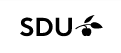 В рамках договора о сотрудничестве СФУ и Университета Южной Дании объявлен Конкурс стипендий на включенное обучение (1 семестр) в магистратуре в осеннем семестре 2018 г. или весеннем семестре 2019 г.Кто может принять участие: магистранты СФУ.Количество стипендий на СФУ: 2 (каждый семестр).Сроки обучения: сентябрь - январь 2018 г. (5 месяцев), февраль - июнь 2019 г. (5 месяцев).Финансирование: предоставляется бесплатное обучение. Остальные расходы участник покрывает самостоятельно или привлекает софинансирование из других источников.Критерии конкурсного отбора:в приоритете следующие научные направления: биология, ИКТ и инженерные науки,академическая успеваемость и достижения,уровень английского или датского языка (не ниже В1),академические перспективы и мотивация.Как принять участие:Шаг 1. Выбрать подходящую программу обучения в соответствии с учебным планом в СФУ на сайте университета Южной Дании https://www.sdu.dk/en/Uddannelse/Exchange_Programmes.Шаг 2. Прислать в электронном виде на agubanova@sfu-kras.ru следующие документы:Резюме на русском языке с указанием академических, научных и общественных достижений (конференции, стажировки, награды, публикации и т.д.).Мотивационное письмо на русском языке (не более одной страницы).Скан сертификата о знаниях английского или датского языка. В качестве подтверждения знаний иностранного языка можно использовать форму проекта (в приложении), подписанную преподавателем СФУ по иностранному языку и заверенную печатью вуза.Скан действующего заграничного паспорта.Скан всех страниц зачетной книжки и перевод. Перевод можно выполнить/заверить в отделе переводов СФУ.Подробнее: https://www.sdu.dk/en.Обязательно получите уведомление о получении Ваших документов и допуске к Конкурсу.Крайние сроки представления заявок в Отдел международных проектов и программ:23 апреля (осенний семестр) и 19 сентября 2018 (весенний семестр) Консультация по участию и вопросы в СФУ:Анастасия ГубановаОтдел международных проектов и программ Департамент международного сотрудничества СФУ пр. Свободный 82А офис 224-3тел. 206-27-39, agubanova@sfu-kras.ru